DANI KRUHA I ZAHVALNOSTI ZEMLJIPRISTETI SE PROŠLOG PETAK KAKO SMO OBILJEŽILI DANE KRUHA I ZAHVALOSTI ZEMLJI. NAŠ ODJEL IZRADIO JE JESENSKI ARANŽMAN OD PLODOVA JESENI. 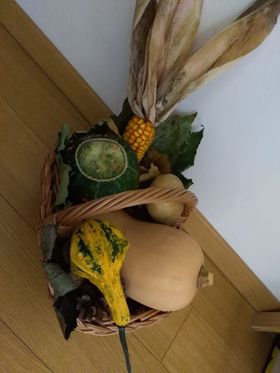 PROČITAJ!KRUH JEDEMO SVAKI DAN. ZA KRUH NAM TREBA: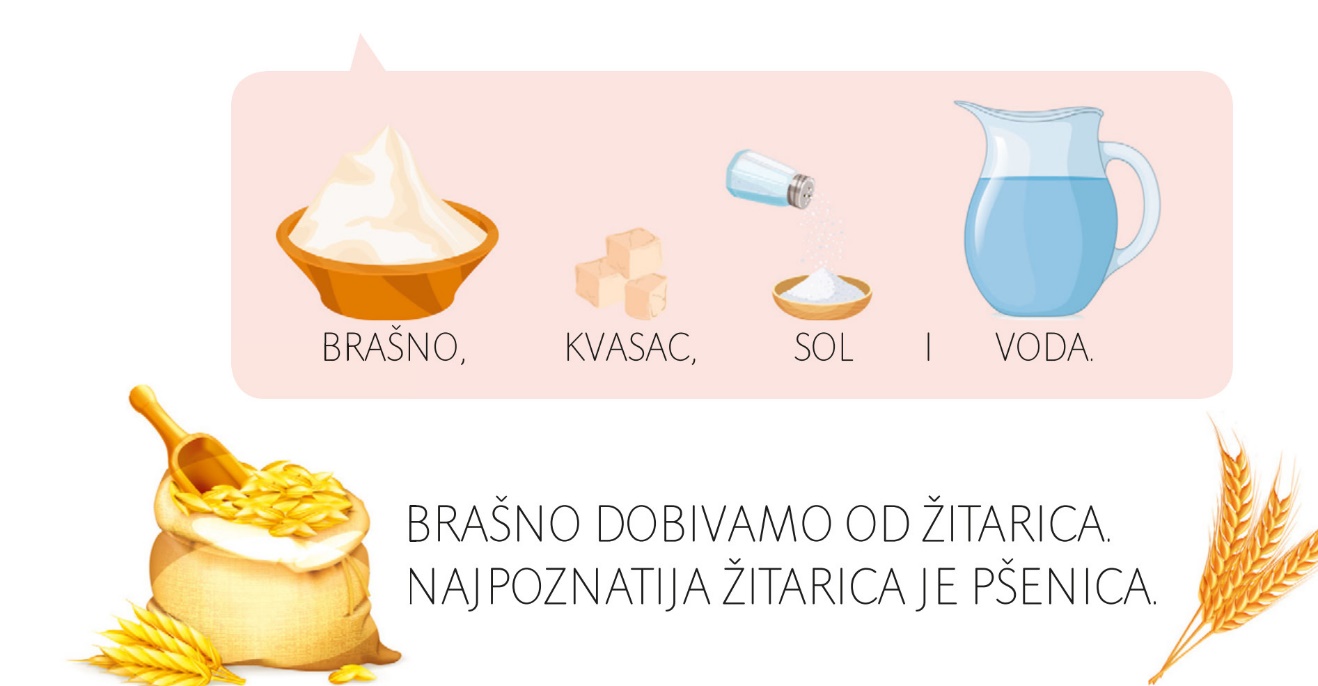 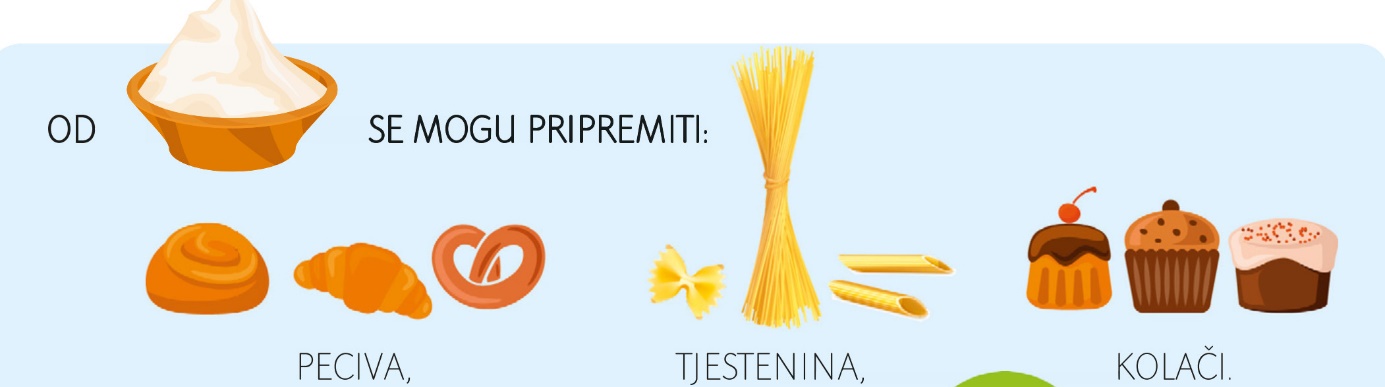 